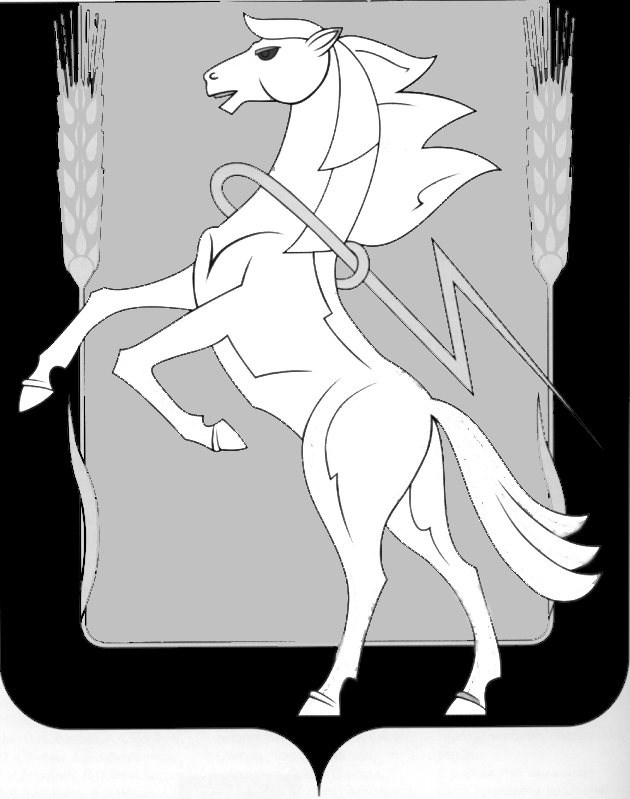 АдминистрацияПолетаевского сельского поселенияСосновского муниципального района Челябинской областиП О С Т А Н О В Л Е Н И Еп. Полетаевоот 20.01.2014г. №07 О создании штабапо предвыборной компании        Для проведения Выборов Совета Депутатов Полетаевского сельского поселения в 2014 году на территории поселения 07 сентября 2014 годаПОСТАНОВЛЯЕТ:Создать штаб по предвыборной компании в следующем составе: Руководитель – Бирюков Ю.М. – и.о. Главы Полетаевского сельского поселения Члены рабочей группы:Траут В.И. – заместитель Главы Полетаевского сельского поселенияКашин И.Б. – директор ООО «Инженернокоммунальное управление»Дедов В.Г. – директор ООО «ТеплоЗнергоМастер»Созыкина Л.В. – заведующая библиотекой дер. БутакиДоля В.Ф. – директор Полетаевской музыкальной школы.Рабочей группе:- организовать контроль за подготовкой и проведением выборов;- организовать контроль за формированием участковых избирательных комиссий;- организовать контроль за работой участковых избирательных комиссий по подготовке и проведению Выборов Совета Депутатов Полетаевского сельского поселения в 2014 году на территории поселения 07 сентября 2014 года.и.о. Главы Полетаевскогосельского поселения                                                  Ю.М. Бирюков